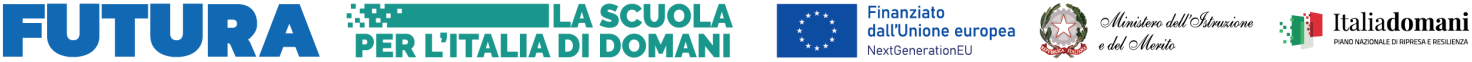 		ALLEGATO ADOMANDA DI PARTECIPAZIONE ALLA SELEZIONE  per il conferimento di un incarico individuale di ESPERTO/TUTOR per le attività del PIANO NAZIONALE DI RIPRESA E RESILIENZA MISSIONE 4: ISTRUZIONE E RICERCA Componente 1 – Potenziamento dell’offerta dei servizi di istruzione: dagli asili nido alle Università Investimento 3.1: Nuove competenze e nuovi linguaggi Azioni di potenziamento delle competenze STEM e multilinguistiche (D.M. 65/2023). Next Generation EU. TITOLO PROGETTO: “STEM e multilinguismo, per formare e orientare”. Identificativo progetto - M4C1I3.1-2023-1143-P-35826. CUP : I94D23002370006AL DIRIGENTE SCOLASTICODell’Istituto Comprensivo Statale Campora-AielloVia Delle Ginestre– 8703 Amantea- Campora San Giovannicsic81800b@pec.istruzione.itOggetto: Istanza di partecipazione alla selezione del personale esperto e tutor per la realizzazione del PIANO NAZIONALE DI RIPRESA E RESILIENZA MISSIONE 4: ISTRUZIONE E RICERCA Componente 1 – Potenziamento dell’offerta dei servizi di istruzione: dagli asili nido alle Università Investimento 3.1: Nuove competenze e nuovi linguaggi Azioni di potenziamento delle competenze STEM e multilinguistiche (D.M. 65/2023). Next Generation EU.TITOLO PROGETTO: “STEM e multilinguismo, per formare e orientare”.Identificativo progetto - M4C1I3.1-2023-1143-P-35826.CUP : I94D23002370006Il/la sottoscritto/a _______________________________________________________Codice fiscale _________________________________ Nato a ___________________________________ il _________________, Residente in _________________________________________ alla via ____________________________________ tel. _________________________ Cell._____________________________________ e-mail ________________________________________PEC ________________________________________________________,Presa visione dell’avviso di cui all’oggetto, consapevole che la falsità in atti e le dichiarazioni mendaci sono punite ai sensi del codice penale e delle leggi speciali in materia e che, laddove dovesse emergere la non veridicità di quanto qui dichiarato, si avrà la decadenza dai benefici eventualmente ottenuti ai sensi dell’art. 75 del d.P.R. n. 445 del 28 dicembre 2000 e l’applicazione di ogni altra sanzione prevista dalla legge, nella predetta qualità, ai sensi e per gli effetti di cui agli artt. 46 e 47 del d.P.R. n. 445 del 28 dicembre 2000CHIEDEAlla S.V. di partecipare alla selezione di cui all’oggetto per le seguenti attività e ruoli:A tal fine, dichiara, sotto la propria responsabilità:Di essere:In servizio per l’a.s. in corso presso l’Istituzione IC Campora-Aiello;In servizio presso la seguente istituzione scolastica : ________________________________dipendente della Pubblica Amministrazione e di prestare servizio presso _________________________________________;soggetto privato esterno alla pubblica amministrazione.Di essere in possesso del seguente titolo di accesso :Per il ruolo di espertomadrelingua inglese (Sono da considerare di madrelingua i cittadini stranieri o italiani che, nati e vissuti in aree geografiche in cui si parla la lingua inglese, con percorso di studi corrispondente almeno al diploma di istruzione secondaria di secondo grado conseguito nel paese o in uno dei paesi in cui la lingua inglese è lingua madre) o comunque che sia in possesso di un livello di conoscenza e certificazione linguistica in inglese pari almeno a C1 (esclusivamente presso gli Enti ricompresi nell’elenco degli Enti certificatori riconosciuti dal Ministero dell’Istruzione), unitamente al titolo di studio che da accesso all’insegnamento nelle scuole statali.Per il ruolo di tutorLaurea vecchio ordinamento, magistrale o specialistica (secondo livello) o titolo che dia accesso all’insegnamento nelle scuole statali delle lingue straniere in inglese.Dichiara inoltre: che i recapiti presso i quali si intendono ricevere le comunicazioni sono i seguenti:residenza: _____________________________________________________________indirizzo posta elettronica ordinaria: ________________________________________indirizzo posta elettronica certificata (PEC): __________________________________numero di telefono: _____________________________________________________,autorizza espressamente l’Istituzione scolastica all’utilizzo dei suddetti mezzi per effettuare le comunicazioni;di essere informato/a che l’Istituzione scolastica non sarà responsabile per il caso di dispersione di comunicazioni dipendente da mancata o inesatta indicazione dei recapiti di cui al comma 1, oppure da mancata o tardiva comunicazione del cambiamento degli stessi;di aver preso visione del Decreto e dell’Avviso e di accettare tutte le condizioni ivi contenute;di aver preso visione dell’informativa di cui all’art. 10 dell’Avviso;di prestare il proprio consenso, ai fini dell’espletamento della procedura in oggetto e del successivo conferimento dell’incarico, al trattamento dei propri dati personali ai sensi dell’art. 13 del Regolamento (UE) 2016/679 e del d.lgs. 30 giugno 2003, n. 196.di essere in possesso del seguente titolo di studio _____________________________ conseguito il ________________ presso ________________, che dà accesso alle classi di concorso per l’insegnamento nella scuola___________________;di essere in possesso del seguente titolo che da accesso all’incarico richiesto _____________________________.DICHIARA ALTRESÌdi possedere i requisiti di ammissione alla selezione in oggetto e, nello specifico, di: avere la cittadinanza italiana o di uno degli Stati membri dell’Unione europea. avere il godimento dei diritti civili e politici.non essere stato escluso/a dall’elettorato politico attivo.possedere l’idoneità fisica allo svolgimento delle funzioni cui la presente procedura di selezione si riferisce.non aver riportato condanne penali e di non essere destinatario/a di provvedimenti che riguardano l’applicazione di misure di prevenzione, di decisioni civili e di provvedimenti amministrativi iscritti nel casellario giudiziale.non essere sottoposto/a a procedimenti penali [o se sì a quali].non essere stato/a destituito/a o dispensato/a dall’impiego presso una Pubblica Amministrazione. non essere stato/a dichiarato/a decaduto/a o licenziato/a da un impiego statale.non trovarsi in situazione di incompatibilità, ai sensi di quanto previsto dal d.lgs. n. 39/2013 e dall’art. 53, del d.lgs. n. 165/2001;ovvero, nel caso in cui sussistano situazioni di incompatibilità, che le stesse sono le seguenti: _________________________________________________________________________________________________________________________________________________________________________________________________________________________________________.non trovarsi in situazioni di conflitto di interessi, anche potenziale, ai sensi dell’art. 53, comma 14, del d.lgs. 165/2001, che possano interferire con l’esercizio dell’incarico.Di essere in possesso dei titoli di studio, dei titoli culturali e delle esperienze professionali indicati nel curriculum vitae allegato.Di impegnarsi a documentare tutta l’attività svolta e ad assolvere i compiti previsti nell’articolato del Bando.Che le informazioni riportate in questa domanda e nell’allegato curriculum vitae sono autentiche.Di acconsentire ad eventuali controlli che l’Istituto scolastico possa porre in essere.Di essere per l’anno scolastico in corso dipendente dell’IC di Campora-Aiello.Di operare nel rispetto dei regolamenti europei citati in premessa e in particolare del regolamento UE n. 2020/852 del 18 giugno 2020, che definisce gli obiettivi ambientali, tra cui il principio di non arrecare un danno significativo (DNSH, “Do not significant harm”)Alla presente istanza allega:Curriculum vitae in formato europeo e sotto la forma degli artt. 46 e 47 del DPR 445/2000.Ai sensi dell’art. 38, DPR 445/2000, fotocopia del documento __________________ n. _________________ rilasciato da ___________________________ il ________________.Scheda di autovalutazione sotto la forma degli artt. 46 e 47 del DPR 445/2000 (allegato B)IN FEDELa domanda sarà considerata NON VALIDA qualora priva del documento di identità.ALLEGATO BSCHEDA DI AUTOVALUTAZIONEESPERTO/TUTOR per le attività del PIANO NAZIONALE DI RIPRESA E RESILIENZA MISSIONE 4: ISTRUZIONE E RICERCA Componente 1 – Potenziamento dell’offerta dei servizi di istruzione: dagli asili nido alle Università Investimento 3.1: Nuove competenze e nuovi linguaggi Azioni di potenziamento delle competenze STEM e multilinguistiche (D.M. 65/2023). Next Generation EU. TITOLO PROGETTO: “STEM e multilinguismo, per formare e orientare”. Identificativo progetto - M4C1I3.1-2023-1143-P-35826. CUP : I94D23002370006AL DIRIGENTE SCOLASTICODell’Istituto Comprensivo Statale Campora-AielloVia Delle Ginestre– 8703 Amantea- Campora San Giovannicsic81800b@pec.istruzione.itOggetto:  Istanza di partecipazione alla selezione del personale esperto e tutor per la realizzazione del PIANO NAZIONALE DI RIPRESA E RESILIENZA MISSIONE 4: ISTRUZIONE E RICERCA Componente 1 – Potenziamento dell’offerta dei servizi di istruzione: dagli asili nido alle Università Investimento 3.1: Nuove competenze e nuovi linguaggi Azioni di potenziamento delle competenze STEM e multilinguistiche (D.M. 65/2023). Next Generation EU.TITOLO PROGETTO: “STEM e multilinguismo, per formare e orientare”.Identificativo progetto - M4C1I3.1-2023-1143-P-35826.CUP : I94D23002370006Il/la sottoscritto/a _______________________________________________________Codice fiscale _________________________________Nato a ___________________________________ il _________________,Residente in _________________________________________Alla via ____________________________________ tel. _________________________Cell._____________________________________ e-mail _______________________________________PEC ________________________________________________________,Presa visione del Bando di cui all’oggettoCHIEDEAlla S.V. di partecipare alla selezione in qualità di  A tal fine, DICHIARA, ai sensi degli artt. 46 e 47 del DPR 445 del 28.12.2000 di possedere i punti di cui alla successiva tabella.In fede…………………….……………………………………..Attività/Percorso formativoEspertoTutorLINEA DI INTERVENTO A - Percorsi di formazione per il potenziamento delle competenze linguistiche degli studentiAttività/Percorso formativo : Percorsi di formazione per il potenziamento delle competenze linguistiche degli studenti in ingleseLINEA DI INTERVENTO B - Realizzazione di percorsi formativi annuali di lingua e di metodologia per docentiAttività/Percorso formativo : Corsi annuali di formazione linguistica in inglese per docentiAttività/Percorso formativoEspertoTutorLINEA DI INTERVENTO A - Percorsi di formazione per il potenziamento delle competenze linguistiche degli studentiAttività/Percorso formativo : Percorsi di formazione per il potenziamento delle competenze linguistiche degli studenti in ingleseLINEA DI INTERVENTO B - Realizzazione di percorsi formativi annuali di lingua e di metodologia per docentiAttività/Percorso formativo : Corsi annuali di formazione linguistica in inglese per docentiTitoli da valutareTitoli da valutarePunti a cura del candidatoTitoli di studioTitoli di studioPunti a cura del candidatoValutazione del titolo di accesso (ove necessario rapportato alla votazione di 110).Da 66 a 70 : punti 5Da 71 a 80 : punti 8Da 81 a 90 : punti 11Da 91 a 100 : punti 14Da 101 a 110 : punti 18110 con lode : punti 20Altri titoliAltri titoliDottorato di ricerca attinente alle attività 9 punti per titolo, si assegnano max 18 punti.Master e corsi di perfezionamento almeno 60 CFU 1500 ore, attinente alle attività del bando:3 punti per titolo, si assegnano max 15 punti.Laurea specialistica, laurea magistrale, diploma accademico di vecchio ordinamento o diploma accademico di II livello che non costituisce il titolo di accesso.5 punti per titolo, si assegnano max 15 punti.Certificazioni linguistiche di livello almeno B2 in lingua straniera conseguite ai sensi del decreto del Ministro dell’istruzione, dell’università e della ricerca 7 marzo 2012, prot. 3889, pubblicato sulla G.U. n. 79 del 3 aprile 2012 ed esclusivamente presso gli Enti ricompresi nell’elenco degli Enti certificatori riconosciuti dal Ministero dell’Istruzione ai sensi del predetto decreto, per ciascun titolo B2 Punti 2 C1 Punti 3 C2 Punti 5(è valutato un solo titolo per ciascuna lingua straniera)Certificazione CeClil o certificazione ottenuta a seguito di positiva frequenza dei percorsi di perfezionamento in CLIL di cui al Decreto del Direttore Generale al personale scolastico 16 aprile 2012, n. 6, o per la positiva frequenza di Corsi di perfezionamento sulla metodologia CLIL della durata pari a 60 CFUPunti 3 per certificazione (Max 3 titoli valutabili)Certificazioni Informatiche avanzate (ECDL Advanced, Eipass Progressive, Brevetti Cisco, Brevetti Microsoft).Punti 1 per certificazione (Max 3 titoli valutabili)Certificazioni Informatiche base (ECDL CORE, Mos, IC3, Eipass 7 moduli).Punti 0,5 per certificazione (MAX 3 titoli valutabili)Altre Certificazione di attinente alle attività del bando.Punti 0,5 per certificazione (MAX 3 titoli valutabili)Pubblicazioni ed esperienze professionali specifichePubblicazioni ed esperienze professionali specifichePubblicazioni di articolo su rivista o capitolo su collettanea, con ISNN O ISBN, attinente alle attività del bando:1,5 punti per pubblicazione, si assegnano max 3 punti.Pubblicazioni di volumi o collettanea (curatore), con ISBN, attinente alle attività del bando:3 punti per pubblicazione, si assegnano max 6 punti.Docenza nella scuola secondaria di I grado/primaria per le classi di concorso inerenti le attività del bando:6 punti per anno scolastico (almeno 180 giorni) o 0,50 punti per ogni mese o  frazione pari o superiore a 15 giorni.si assegnano max 30 puntiDocenza in corsi sui contenuti inerenti le attività del bando:1 punti per corsi fino a 20 ore;2 punti per corsi da 21 a 40 ore;3 punti per corsi superiori a 40 ore.si assegnano max 30 punti